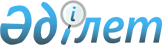 Об утверждении государственного образовательного заказа на дошкольное воспитание и обучение, размера родительской платы на 2020 год по Майскому районуПостановление акимата Майского района Павлодарской области от 14 сентября 2020 года № 235/9. Зарегистрировано Департаментом юстиции Павлодарской области 17 сентября 2020 года № 6946
      В соответствии с пунктом 2 статьи 31 Закона Республики Казахстан от 23 января 2001 года "О местном государственном управлении и самоуправлении в Республике Казахстан", подпунктом 8-1) пункта 4 статьи 6 Закона Республики Казахстан от 27 июля 2007 года "Об образовании", акимат Майского района ПОСТАНОВЛЯЕТ:
      1. Утвердить государственный образовательный заказ на дошкольное воспитание и обучение, размер родительской платы на 2020 год по Майскому району согласно приложению к настоящему постановлению.
      2. Контроль за исполнением настоящего постановления возложить на курирующего заместителя акима района.
      3. Настоящее постановление вводится в действие по истечении десяти календарных дней после дня его первого официального опубликования. Государственный образовательный заказ на дошкольное воспитание и обучение,
размер родительской платы на 2020 год по Майскому району
					© 2012. РГП на ПХВ «Институт законодательства и правовой информации Республики Казахстан» Министерства юстиции Республики Казахстан
				
      Аким Майского района 

М. Актаев
Приложение
к постановлению
акимата Майского района
от 14 сентября 2020 года
№ 235/9
№

п/п
Наименование организаций дошкольного воспитания и обучения
Количество воспитанников организаций дошкольного воспитания и обучения
Средняя стоимость расходов на одного воспитанника в месяц (тенге)
Размер родительской платы в дошкольных организациях в месяц (тенге)
1
2
3
4
5
1
Государственное казенное коммунальное предприятие "Ясли сад" Ақбота" аппарата акима Коктубекского сельского округа Майского района Павлодарской области
200
34533
от 1 года

до 3 лет – 8140

от 3 лет

до 6 лет - 8580
2
Государственное казенное коммунальное предприятие "Ясли сад "Карлыгаш" аппарата акима Кентубекского сельского округа Майского района Павлодарской области
50
52247
от 1 года 

до 3 лет – 7744

от 3 лет

 до 6 лет - 8162
3
Государственное казенное коммунальное предприятие "Балбөбек" бөбектер бақшасы" аппарата акима Каратерекского сельского округа Майского района Павлодарской области
70
32226
от 1 года 

до 3 лет – 6600

от 3 лет

 до 6 лет - 7480
4
Государственное казенное коммунальное предприятие "Ясли сад "Әйгерім" аппарата акима Сатинского сельского округа Майского района Павлодарской области
20
74196
от 1 года

до 3 лет – 8140

от 3 лет 

до 6 лет – 8668
1
2
3
4
5
5
Государственное казенное коммунальное предприятие "Балдырған" бөбектер бақшасы" аппарата акима Майского сельского округа Майского района Павлодарской области
50
43693
от 1 года 

до 3 лет – 6600

от 3 лет

до 6 лет – 7000
6
Государственное учреждение "Акшиманская основная средняя школа" (мини-центр)
30
33592
от 1 года

до 6 лет – 7500
7
Государственное учреждение "Акжарская средняя общеобразовательная школа" (мини-центр)
37
34065
от 1 года

до 6 лет – 8000
8
Государственное учреждение "Майтюбекская средняя общеобразовательная школа" (мини-центр)
23
20996
от 2 лет

до 6 лет – 7700
9
Государственное учреждение "Казахстанская основная средняя школа" (мини-центр)
24
20278
от 1 года

до 6 лет – 7700
10
Государственное учреждение "Казанская средняя общеобразовательная школа" (мини-центр)
20
68508
от 1 года

до 6 лет – 7150
11
Государственное учреждение "Малайсаринская средняя общеобразовательная школа" (мини-центр)
22
23852
от 1 года

 до 3 лет – 6600

от 3 лет

до 6 лет – 7480
12
Государственное учреждение "Средняя общеобразовательная школа-лицей имени Амангельды Иманова" (мини-центр)
27
33043
от 1 года

до 6 лет – 8000
13
Государственное учреждение "Сатинская основная средняя школа" (мини-центр)
12
91549
от 1 года

до 6 лет – 6500